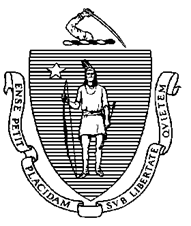 MAURA T. HEALEY		KATHLEEN E. WALSHGOVERNOR                                                                                                            	     SECRETARYKIMBERLEY DRISCOLL                                        		JEFF McCUE         LIEUTENANT GOVERNOR 		COMMISSIONERNOTICE OF VIRTUAL MEETING Deni Evans is inviting you to a scheduled Zoom meeting.

Join Zoom Meeting
https://zoom.us/j/94048537338?pwd=bzVpZmQySjNvdi9FUU52akhIdUhyQT09&from=addon

Meeting ID: 940 4853 7338
Passcode: 293436

One tap mobile
+13017158592,,94048537338#,,,,*293436# US (Washington DC)
+13052241968,,94048537338#,,,,*293436# US

Dial by your location
• +1 301 715 8592 US (Washington DC)
• +1 305 224 1968 US
• +1 309 205 3325 US
• +1 312 626 6799 US (Chicago)
• +1 646 876 9923 US (New York)
• +1 646 931 3860 US
• +1 507 473 4847 US
• +1 564 217 2000 US
• +1 669 444 9171 US
• +1 669 900 6833 US (San Jose)
• +1 689 278 1000 US
• +1 719 359 4580 US
• +1 253 205 0468 US
• +1 253 215 8782 US (Tacoma)
• +1 346 248 7799 US (Houston)
• +1 360 209 5623 US
• +1 386 347 5053 US
• +1 408 638 0968 US (San Jose)

Meeting ID: 940 4853 7338
Passcode: 293436

Find your local number: https://zoom.us/u/adBNrRToMtAgenda (topics anticipated to be discussed):Welcome/IntroductionsDepartment of Transitional Assistance (DTA) Director’s Updates – LocalHealthy Incentive Program (HIP)DTA Advisory Board Statewide Updates (Changes and/or Business Processes)Advisory Board Member’s Organization Information Sharing & UpdatesAdvisory Board Outreach EffortsOpen DiscussionSuggestions for Agenda Topics for Next MeetingAdjournment Name of committee, board, etc:DTA Pittsfield Advisory BoardDate of meeting:September 5, 2023Time:11:00 - 12:00 p.m.Place: Virtual Meeting Platform: ZOOMJOIN ZOOM MEETINGHOST: Deni EvansHost Contact Number: 413-236-2012